Домашние задание по коррекционно-развивающей работе1ДПонедельник 27.04.2020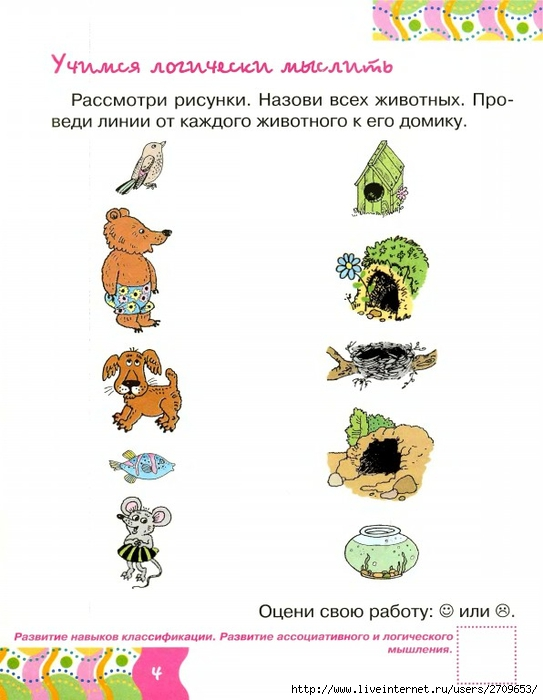 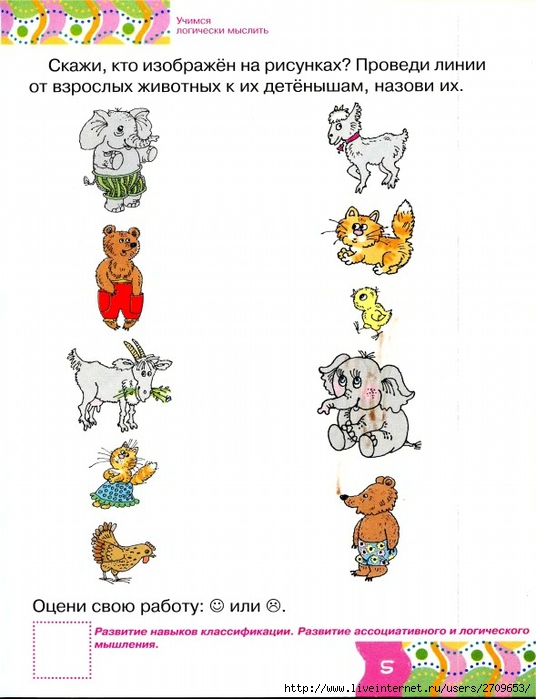 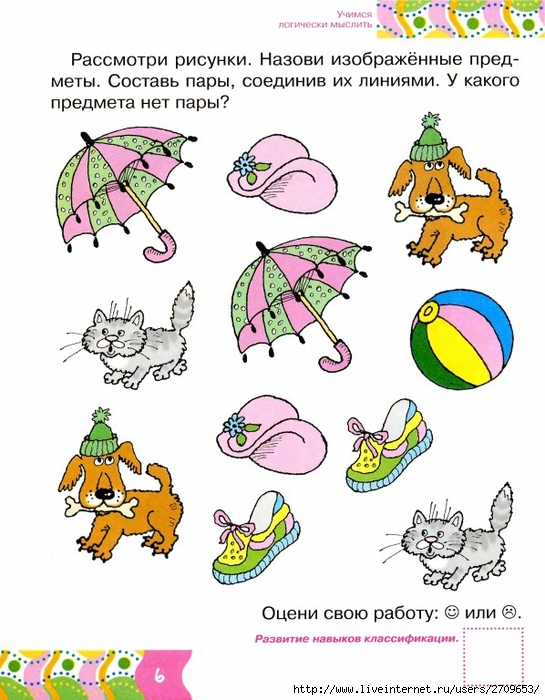 Педагог-психолог Дашко Мария Олеговна dashko_mari@mail.ru